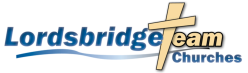 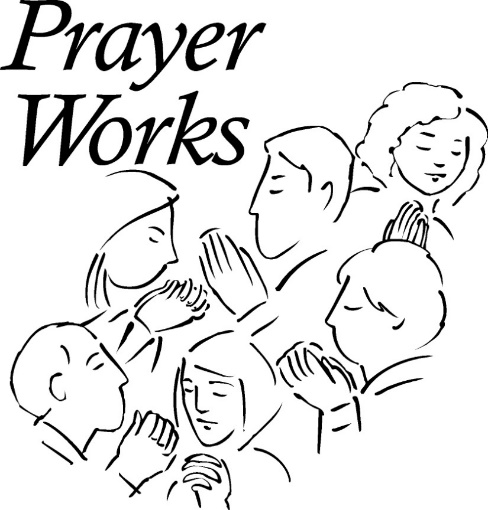 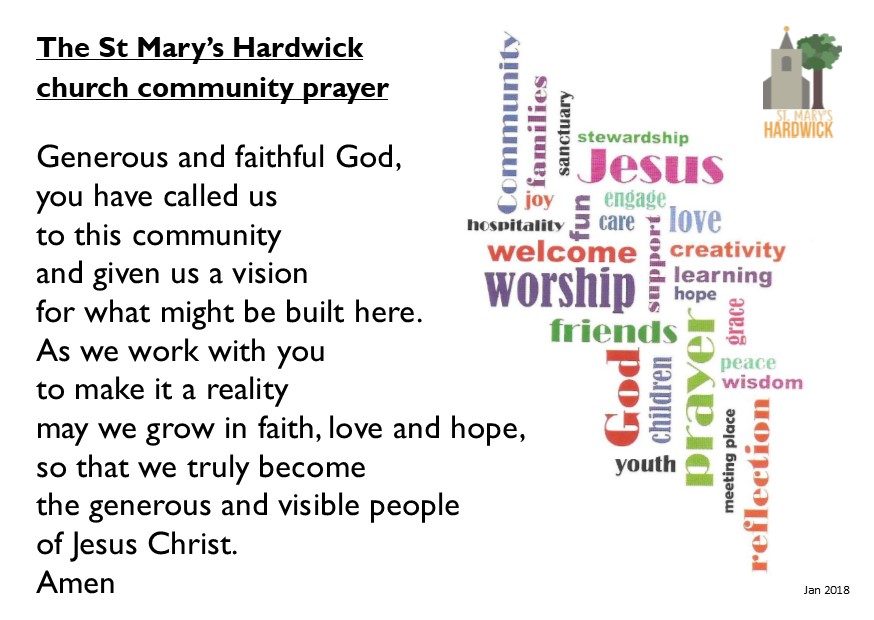 23